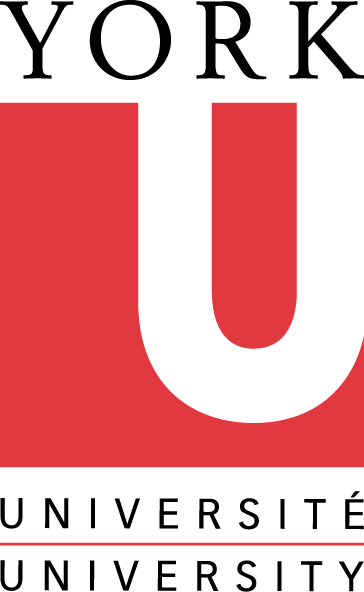 Notice of Intent to Submit a SSHRC Partnership Grant Application Letter of IntentYORK UNIVERSITYNotice of Intent to Submit a SSHRC Partnership Grant Application Letter of IntentName of Principal Investigator / Designated Project Leader:Department, Faculty:ORU (if applicable): Telephone:E-mail:Project Title: Project Category: Insight          Connections          Talent          For descriptions of these categories, please visit:Talent, Insight and Connection: http://www.sshrc-crsh.gc.ca/funding-financement/programs-programmes/partnership_grants_loi-bourses_partenariat_li-eng.aspx Collaborating partner institutions (please indicate whether or not the organization’s participation is confirmed): Names and affiliations of co-applicants, including non-York participants (please indicate whether or not the researcher is confirmed as a team member):Estimated total cost of project: $Estimated amount to be requested from SSHRC: $Additional Documentation Please provide the following information by attachment. Please see the on-line SSHRC instructions for details on how to complete sections 1 through 5 noted below. Additional Documentation Please provide the following information by attachment. Please see the on-line SSHRC instructions for details on how to complete sections 1 through 5 noted below. 1Project Goal and Description – max 8 pages, TNR 12pt font. Please see SSHRC instructions for detail on this section of the application. 2Description of the Team – max 3 pages, TNR 12pt font. Please see SSHRC instructions for detail on this section of the application. 3Proposed Contributions Plan – max 1 page, TNR 12pt font.Please see SSHRC instructions for detail on this section of the application. 4 Funds Requested from SSHRC.Please provide a complete SSHRC budget for the duration of the project. 5Provide a copy of the Principal Investigator’s SSHRC CV with attachments (Research Contributions and Relevant Experience).Please see SSHRC instructions for detail on this section of the application.6Please indicate how your project aligns with University and Faculty strategic research plans – max 1 page, TNR 12pt font.Signature of Principal Investigator / Designated Project Leader:DatePlease provide the completed form and attachments (by email) to Diana Frasca no later than 9am on November 27, 2017.  Contact: Diana Frasca, Strategic and Institutional Research Specialist, Office of Research Services, ext. 20757, dfrasca@yorku.caPlease provide the completed form and attachments (by email) to Diana Frasca no later than 9am on November 27, 2017.  Contact: Diana Frasca, Strategic and Institutional Research Specialist, Office of Research Services, ext. 20757, dfrasca@yorku.ca